A Celebration of Pets 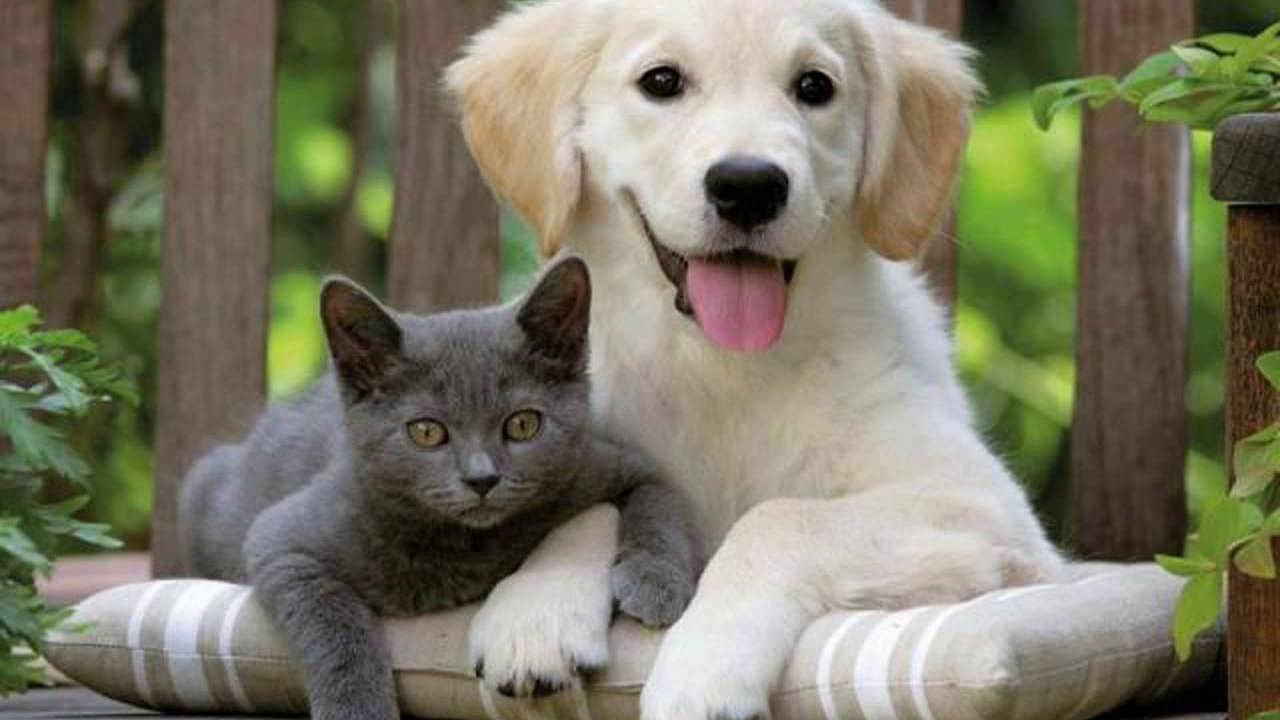 Sunday, October 1, 20231-4pm - Verona Civic CenterREGISTRATION FORMComplete this form and return it by Wednesday September 27, 2023 to Catherine Tamasik via email office@holyspiritverona.org or snail mail (36 Gould Street, Verona, NJ 07044).  The Celebration will take place outdoors (rain or shine) in the Verona Civic Center (600 Bloomfield Avenue) Sunday, October 1 from 1-4 pm.  There is no fee for your participation, but we ask that you pre-register using this form.Please plan to arrive by 12 pm (noon) on the day of the event and bring your own tables and chairs as these will not be provided. You may set up canopies and any banners or signage you need for your display. Name: _______________________________________________________	Phone: _______________________________________________________		(please provide a number where you can be reached at any time) 
Business Name: ________________________________________________Address: ______________________________________________________  	City: ___________________________   State: _________ Zip: __________Email: ________________________________________________________ Type of product/service: _______________________________________________________________This event is brought to you by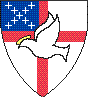 The Episcopal Church of the Holy Spirit(973) 239-2850	  www.holyspiritverona.org